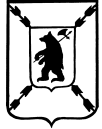 ЯРОСЛАВСКАЯ  ОБЛАСТЬАДМИНИСТРАЦИЯ ПОШЕХОНСКОГО МУНИЦИПАЛЬНОГО  РАЙОНАП О С Т А Н О В Л Е Н И Е__01. 04. 2013 года____			                                  №   _376    г.. Пошехонье Об  утверждении  Базовых  требований к  качеству муниципальной  работы «Организация и проведение общественно значимых мероприятий в установленной сфере деятельности»                                   В  целях повышения качества  муниципальных услуг оказываемых физическим и юридическим лицам  на территории Пошехонского муниципального района, в соответствии с постановлением Администрации   Пошехонского муниципального района от            14.03.2013  года  №  268 «О внесении изменений и дополнений в постановление Администрации Пошехонского муниципального района  от 21.01.2011 г. № 1007», руководствуясь ст. 27 Устава Пошехонского муниципального района,п о с т а н о в л я е т :Утвердить Базовые   требований к  качеству  муниципальной   работы  «Организация и проведение общественно значимых мероприятий в установленной сфере деятельности» согласно приложения .Настоящее постановление  вступает в силу с момента подписания и распространяется на правоотношения, возникшие с 01 января 2013  годаКонтроль за исполнением постановления возложить на  начальника отдела  по делам культуры, молодежи, спорта и туризма Администрации  района  Соколову В.Н. Настоящее  постановление с приложениями опубликовать в газете                   «Сельская новь» Глава       Пошехонского  муниципального района                                                          Н.Н.Белов